Product NameALL CLEAN 超能橘天然全效濃縮洗潔液brand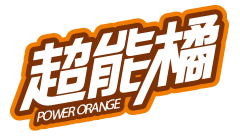 ALL CLEAN冷壓萃取橘油5X再升級     有效防蟎抗菌，100%天然橘油冷壓萃取  ，可生物分解愛護地球，低泡沫滾筒洗衣機適用， 徹底潔淨，不傷衣物纖維，不傷玉手，安全無毒，無石化介面活性劑，無有毒化學溶劑。5效合一1.防蟎濃縮洗衣精 2.安全無毒洗碗精3.光亮護手玻璃清潔劑4.抗菌浴廁清潔劑5.愛地球去污地板清潔劑3大清潔成分技術跨界合作Professional Anti-GermIngredient from USA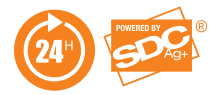 全球專利SDC品牌抗菌成份快速抑制多種細菌   24小時持續防護主成份：SDC（Silver Citrate,Citric Acid), Polyoxyethylene Secondary Alkyl Ether, Sodium Lauryl Ether Sulfate, Sodium Citrate, Anti-Mite Agent, Orange Oil注意事項：使用前請務必詳細閱讀1請勿與其他洗劑混合使用2 若內容物接觸到眼睛，眼睛有不適的反應時，先以大量清水清洗後       還有不適的感覺，請醫生協助3皮膚有過敏者及有傷口者請勿使用4產品置放陰涼及兒童不易接觸地方 5成人衣物與寶寶的髒污差異較大 ，請分開洗滌6若欲去除玩垢，可於使用前將少許內容物塗抹於髒污處，洗淨效果更佳  7排油煙機與流理台使用限制：不可用於油漆器具表面保存方法：請置放於陰涼通風處，避免日光或高溫照射，經一段時間後，若發現瓶口處有結晶體，此為正常物理現象，請安心使用。製造日期：請見包裝說明（西元年月日 ）保存期限：五年 用途：機洗或手洗、織、麻、棉、絲綢、纖維等衣物。稀釋後可清洗碗盤 、廚房、浴室、客廳等髒污需要清潔的地方。原產：台灣  容量：1000ml代理商：明宸國際股份有限公司地址：台北市光復北路85巷17號服務專線：02-77070808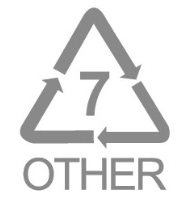 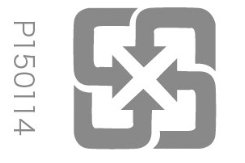 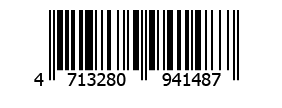 SDC抗菌成份美國環保署EPA認證SGS實驗證實有效抗菌達99.999%天然橘子精油新一代冷壓萃取再升級。油污洗淨力更快更好。P H P T物理洗淨技術輕鬆洗就能達到接近目的的獨家技術。物理性原理去污， 洗後不殘留。稀釋比例清潔項目稀釋比例使用方法稀釋比例洗衣精直接當洗衣精使用中水位（60公升水）加入60ml洗潔液稀釋比例洗碗精直接當洗碗精使用2公升水加入2ml洗潔液，或直接倒在海綿上稀釋比例排油煙機1:1直接噴霧稀釋比例地板1:52公升水加入50ml洗潔液，以拖把清洗地板稀釋比例流理台、浴廁1:5直接噴霧稀釋比例家具用清潔劑1:10直接噴霧稀釋比例清洗汽機車1:100直接噴霧稀釋比例玻璃1:150直接噴霧  